Championnat 2022-2023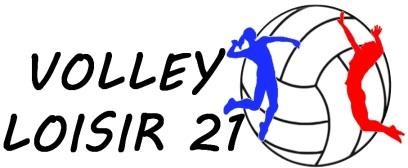 Date du match :		/ 	/2022 Equipe recevante   Equipe reçue Match entre :Fermeture gymnase :	H  Les réclamations se font au moment de la signature	: le dernier signataire barre la case si elle est vide.RésultatRésultatRésultatEquipe AÀEquipe BSet(s)ÀSet(s)